Структура МФК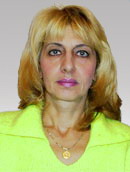 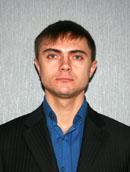 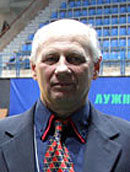 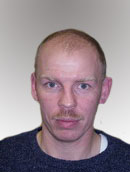 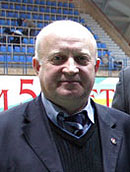 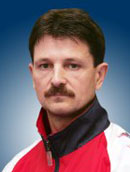 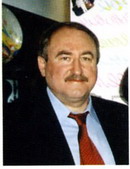 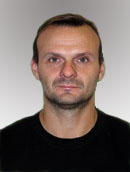 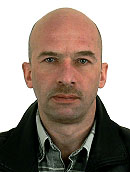 